Зарегистрирован в государственно-правовом управлении Правительства Ярославской области 19.04.2024 № 36-14813ГОСУДАРСТВЕННАЯ СЛУЖБА ОХРАНЫ ОБЪЕКТОВ КУЛЬТУРНОГО НАСЛЕДИЯ ЯРОСЛАВСКОЙ ОБЛАСТИПРИКАЗот 17.04.2024 № 76г. ЯрославльО включении выявленныхобъектов культурного наследия в единый государственный реестробъектов культурного наследия (памятников истории и культуры) народов Российской ФедерацииВ соответствии со статьями 3.1, 18, 33 Федерального закона от 25 июня 2002 года № 73-ФЗ «Об объектах культурного наследия (памятниках истории и культуры) народов Российской Федерации», Положением о государственной службе охраны объектов культурного наследия Ярославской области, утвержденным постановлением Правительства области от 17.06.2015 № 659-п «О государственной службе охраны объектов культурного наследия Ярославской области», на основании акта государственной историко-культурной экспертизы от 14.03.2024ГОСУДАРСТВЕННАЯ СЛУЖБА ОХРАНЫ ОБЪЕКТОВ КУЛЬТУРНОГО НАСЛЕДИЯ ЯРОСЛАВСКОЙ ОБЛАСТИ ПРИКАЗЫВАЕТ:1. Включить в единый государственный реестр объектов культурного наследия (памятников истории и культуры) народов Российской Федерации:- выявленный объект культурного наследия «Ансамбль церкви Крестовоздвиженской», 1775 г. (Ярославская область, Рыбинский район, с. Шашково), в качестве объекта культурного наследия регионального значения (ансамбля) «Ансамбль церкви Крестовоздвиженской», 1775 г., 1830-е гг., 1858 г. (Ярославская область, Рыбинский район, пос. Шашково, ул. Береговая, д. 1);- выявленный объект культурного наследия «Ансамбль церкви Крестовоздвиженской: церковь Крестовоздвиженская с колокольней», 1775 г. (Ярославская область, Рыбинский район, с. Шашково), в качестве объекта культурного наследия регионального значения (памятника) «Церковь Крестовоздвиженская», 1775 г., 1830-е гг. (Ярославская область, Рыбинский район, пос. Шашково, ул. Береговая, д. 1), в составе объекта культурного наследия регионального значения (ансамбля) «Ансамбль церкви Крестовоздвиженской», 1775 г., 1830-е гг., 1858 г. (Ярославская область, Рыбинский район, пос. Шашково, ул. Береговая, д. 1);- выявленный объект культурного наследия «Ансамбль церкви Крестовоздвиженской: Святые ворота с башней», 1775 г. (Ярославская область, Рыбинский район, с. Шашково), в качестве объекта культурного наследия регионального значения (памятника) «Святые ворота с башнями ограды», 1858 г. (Ярославская область, Рыбинский район, пос. Шашково, ул. Береговая, в районе д. 1), в составе объекта культурного наследия регионального значения (ансамбля) «Ансамбль церкви Крестовоздвиженской», 1775 г., 1830-е гг., 1858 г. (Ярославская область, Рыбинский район, пос. Шашково, ул. Береговая, д. 1).2. Утвердить прилагаемые:- границы территории объекта культурного наследия регионального значения (ансамбля) «Ансамбль церкви Крестовоздвиженской», 1775 г., 1830-е гг., 1858 г. (Ярославская область, Рыбинский район, пос. Шашково, ул. Береговая, д. 1), и входящих в его состав объектов культурного наследия регионального значения (памятников) «Церковь Крестовоздвиженская», 1775 г., 1830-е гг., «Святые ворота с башнями ограды», 1858 г.;- предмет охраны объекта культурного наследия регионального значения (ансамбля) «Ансамбль церкви Крестовоздвиженской», 1775 г., 1830-е гг., 1858 г. (Ярославская область, Рыбинский район, пос. Шашково, ул. Береговая, д. 1);- предмет охраны объекта культурного наследия регионального значения (памятника) «Церковь Крестовоздвиженская», 1775 г., 1830-е гг. (Ярославская область, Рыбинский район, пос. Шашково, ул. Береговая, д. 1), в составе объекта культурного наследия регионального значения (ансамбля) «Ансамбль церкви Крестовоздвиженской», 1775 г., 1830-е гг., 1858 г. (Ярославская область, Рыбинский район, пос. Шашково, ул. Береговая, д. 1);- предмет охраны объекта культурного наследия регионального значения (памятника) «Святые ворота с башнями ограды», 1858 г. (Ярославская область, Рыбинский район, пос. Шашково, ул. Береговая, в районе д. 1), в составе объекта культурного наследия регионального значения (ансамбля) «Ансамбль церкви Крестовоздвиженской», 1775 г., 1830-е гг., 1858 г. (Ярославская область, Рыбинский район, пос. Шашково, ул. Береговая, д. 1).3. Контроль за исполнением приказа возложить на начальника отдела разрешительной документации и учета объектов культурного наследия службы Крылову Н.Н.4. Приказ вступает в силу со дня его официального опубликования.ГРАНИЦЫ ТЕРРИТОРИИобъекта культурного наследия регионального значения (ансамбля) «Ансамбль церкви Крестовоздвиженской», 1775 г., 1830-е гг., 1858 г. (Ярославская область, Рыбинский район, пос. Шашково, ул. Береговая, д. 1), и входящих в его состав объектов культурного наследия регионального значения (памятников) «Церковь Крестовоздвиженская», 1775 г., 1830-е гг., «Святые ворота с башнями ограды», 1858 г.1. Схема границ территории объекта культурного наследия.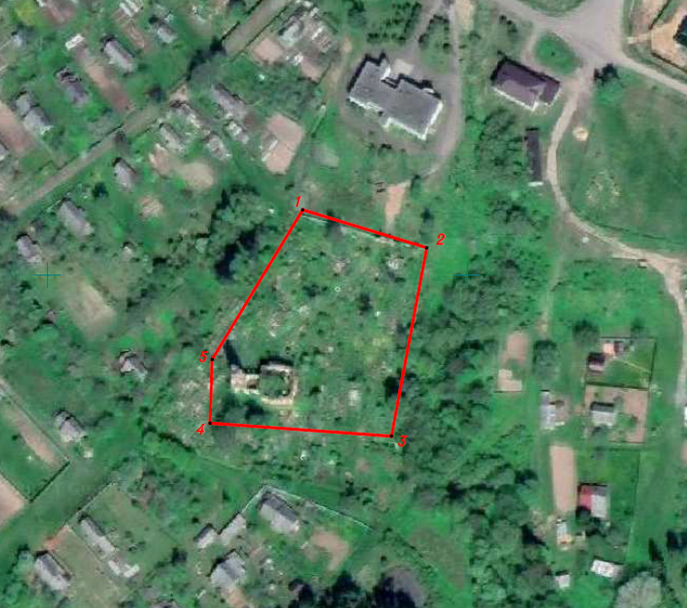 2. Координаты характерных (поворотных) точек границ территории объекта культурного наследия.3. Режим использования территории объекта культурного наследия.На территории объекта культурного наследия разрешаются:- проведение работ по сохранению объекта культурного наследия (меры, направленные на обеспечение физической сохранности и сохранение историко-культурной ценности объекта культурного наследия, предусматривающие консервацию, ремонт, реставрацию, приспособление объекта культурного наследия для современного использования и включающие в себя научно-исследовательские, изыскательские, проектные и производственные работы, научное руководство проведением работ по сохранению объекта культурного наследия, технический и авторский надзор за проведением таких работ); - реконструкция, ремонт существующих дорог, инженерных коммуникаций, благоустройство, озеленение, установка малых архитектурных форм, информационных знаков и указателей, иная хозяйственная деятельность, не противоречащая требованиям обеспечения сохранности объекта культурного наследия и позволяющая обеспечить функционирование объекта культурного наследия в современных условиях, обеспечивающая недопущение ухудшения состояния территории объекта культурного наследия, включенного в единый государственный реестр объектов культурного наследия (памятников истории и культуры) народов Российской Федерации, поддержание территории объекта культурного наследия в благоустроенном состоянии; - ведение мониторинга состояния объекта культурного наследия и территории объекта культурного наследия; - проведение археологических работ. На территории объекта культурного наследия запрещаются: - строительство объектов капитального строительства и увеличение объемно-пространственных характеристик существующих на территории памятника объектов капитального строительства;- проведение земляных, строительных, мелиоративных и иных работ, за исключением работ по сохранению объекта культурного наследия или его отдельных элементов, сохранению историко-градостроительной или природной среды объекта культурного наследия;- установка рекламных конструкций, распространение наружной рекламы;- осуществление любых видов деятельности, ухудшающих экологические условия и гидрологический режим на территории объекта культурного наследия, создающих вибрационные нагрузки динамическим воздействием на грунты в зоне их взаимодействия с объектом культурного наследия.ПРЕДМЕТ ОХРАНЫобъекта культурного наследия регионального значения (ансамбля) «Ансамбль церкви Крестовоздвиженской», 1775 г., 1830-е гг., 1858 г. (Ярославская область, Рыбинский район, пос. Шашково, ул. Береговая, д. 1)Предметом охраны объекта культурного наследия регионального значения (ансамбля) «Ансамбль церкви Крестовоздвиженской», 1775 г., 1830-е гг., 1858 г. (Ярославская область, Рыбинский район, пос. Шашково, ул. Береговая, д. 1), являются: - местоположение и градостроительная роль ансамбля, являющегося градостроительной высотной доминантой и композиционным центром села Шашково, окружающего ландшафта и панорамы побережья Волги;- объемно-пространственная композиция и силуэтные характеристики элементов ансамбля, включающего пятиглавую церковь Крестовоздвижения с колокольней и Святые ворота (северные) с оградой; - архитектурно-стилевое единство элементов ансамбля в стиле классицизма (декоративное оформление фасадов храма с колокольней и ворот, основные строительные и отделочные материалы); осевое расположение элементов ансамбля относительно друг друга;- исторически сложившаяся территория ансамбля с некрополем, ограниченная с севера фрагментом каменной ограды со Святыми воротами;- исторический въезд на территорию с ул. Центральной.ПРЕДМЕТ ОХРАНЫобъекта культурного наследия регионального значения (памятника) «Церковь Крестовоздвиженская», 1775 г., 1830-е гг. (Ярославская область, Рыбинский район, пос. Шашково, ул. Береговая, д. 1), в составе объекта культурного наследия регионального значения (ансамбля) «Ансамбль церкви Крестовоздвиженской», 1775 г., 1830-е гг., 1858 г. (Ярославская область, Рыбинский район, пос. Шашково, ул. Береговая, д. 1)Предметом охраны объекта культурного наследия регионального значения (памятника) «Церковь Крестовоздвиженская», 1775 г., 1830-е гг. (Ярославская область, Рыбинский район, пос. Шашково, ул. Береговая, д. 1), в составе объекта культурного наследия регионального значения (ансамбля) «Ансамбль церкви Крестовоздвиженской», 1775 г., 1830-е гг., 1858 г. (Ярославская область, Рыбинский район, пос. Шашково, ул. Береговая, д. 1), являются: - местоположение и градостроительная роль объекта культурного наследия, являющегося композиционным центром села Шашково и градостроительной высотной доминантой села Шашково, окрестного ландшафта и панорамы побережья Волги;- продольно-осевая объемно-пространственная композиция вытянутого по оси запад-восток здания, включающая последовательно связанные объемы: квадратную в плане высокую трехъярусную колокольню, прямоугольную в плане двухэтажную паперть-галерею в три световые оси (в настоящее время южная стена частично обрушена) и близкий к квадрату в плане двухэтажный четырехстолпный основной объем храма, в котором столпами выделены западное крыло – трапезная, центральная часть – четверик и восточное крыло – алтарь (исторические завершения и деревянные междуэтажные перекрытия основного объема и паперти-галереи утрачены);- капитальные стены колокольни, паперти-галереи, основного объема, столбы основного объема, сложенные из красного глиняного кирпича; - кирпичные сводчатые перекрытия колокольни: крестовый свод первого яруса, свод восьмерика третьего яруса; перемычки проемов колокольни, паперти-галереи и основного объема; - характер обработки фасадной поверхности стен – оштукатуренные и окрашенные поверхности наружных стен (колористическое решение уточняется методами научной реставрации); - металлические внутристенные и воздушные связи; - форма, габариты и местоположение исторических проемов: колокольни – прямоугольных с арочными перемычками первого и второго ярусов, люкарн восьмерика третьего яруса, прямоугольных третьего яруса и барабана; прямоугольных оконных проемов паперти-галереи; прямоугольных оконных проемов основного объема и прямоугольных с внутренними откосами с лучковыми перемычками оконных проемов первого этажа основного объема; прямоугольных с арочными перемычками входных проемов в алтаре и трапезной; характер сохранившихся кубоватых решеток оконных проемов второго этажа основного объема; - историческая форма и габариты зонтичного купола третьего яруса колокольни; характер кровельного покрытия крыш – металл на фальцевом соединении; - архитектурно-художественное оформление первого яруса колокольни (притвора): открытые арочные проемы, декорированные архивольтами с замковыми камнями на импостах, пластические выступы стен, образующие центральную нишу, в которую вписан арочный проем, а также креповку угловых частей стен, венчающий профилированный карниз с рядом дентикул в завершении яруса; - композиционное решение и архитектурно-художественное оформление второго яруса колокольни: обрамление открытых арочных проемов архивольтами с замковым камнем и плоскими пилястрами с капителями в виде двухуступчатого карниза, огибающего стену и продолжающегося в интрадосе; двухуступчатый карниз в уровне нижней плоскости открытых проемов с широким фризом, переходящим в отрезки угловых лопаток; двухуступчатый венчающий карниз с широким фризом, украшенным поясом вертикальных прямоугольных ниш; - композиционное решение и архитектурно-художественное оформление третьего яруса колокольни: пояс-полка, отделяющий нижнюю глухую часть, трехуступчатый карниз с простым аттиком и рамочные наличники люкарн восьмерика; оформление простенков строенными полуколоннами на массивных прямоугольных в плане пьедесталах с капителями по мотивам тосканского ордера; массивный уступчатый карниз с поясом дентикул ротонды; - композиционное решение и архитектурно-художественное оформление фасадов основного объема: габариты и форма цоколя, поглощенного культурным слоем, уточняются методами научной реставрации; заглубленные рустованные угловые лопатки; четырехколонные портики центральных ризалитов с треугольными фронтонами с профилированными карнизами с дентикулами, полуколоннами по мотивам тосканского ордера на высоких прямоугольных в плане пьедесталах, антаблементом с развитым профилированным венчающим карнизом с поясом дентикул; раскрепованный уступчатый профилированный венчающий карниз с широким фризом; простые рамочные наличники окон с замковыми камнями и упрощенными прямоугольными сандриками; оформление простенков под окнами второго этажа плоскими накладками прямоугольной формы с центральной выемкой и простой горизонтальной полкой;- композиционное решение и архитектурно-художественное оформление фасадов паперти-галереи: габариты и форма цоколя, поглощенного культурным слоем (уточняются методами научной реставрации); профилированный венчающий карниз; простые рамочные наличники окон;- материал и характер отделки фасадных поверхностей: гладкая штукатурка с побелкой, деревянные резные элементы крыши;- колористическое решение фасадов;- пространственно-планировочная структура сооружения в пределах капитальных стен и арочных пролетов конца XVIII – середины XIХ веков;- сохранившиеся металлические связи и фурнитура;- характер исторического использования – религиозная деятельность.ПРЕДМЕТ ОХРАНЫобъекта культурного наследия регионального значения (памятника) «Святые ворота с башнями ограды», 1858 г. (Ярославская область, Рыбинский район, пос. Шашково, ул. Береговая, в районе д. 1), в составе объекта культурного наследия регионального значения (ансамбля) «Ансамбль церкви Крестовоздвиженской», 1775 г., 1830-е гг., 1858 г. (Ярославская область, Рыбинский район, пос. Шашково, ул. Береговая, д. 1)Предметом охраны объекта культурного наследия регионального значения (памятника) «Святые ворота с башнями ограды», 1858 г. (Ярославская область, Рыбинский район, пос. Шашково, ул. Береговая, в районе д. 1), в составе объекта культурного наследия регионального значения (ансамбля) «Ансамбль церкви Крестовоздвиженской», 1775 г., 1830-е гг., 1858 г. (Ярославская область, Рыбинский район, пос. Шашково, ул. Береговая, д. 1), являются: - местоположение и градостроительная роль объекта культурного наследия, фиксирующего историческую границу территории храмового ансамбля, участвующего в формировании пространственно-планировочной структуры храмового ансамбля;- объемно-пространственная композиция сооружения, состоящего из центрального вытянутого по оси восток-запад прямоугольного объема с невысоким парапетом и арочным воротным проемом Святых ворот, фланкированным квадратными в плане пилонами с квадратными в плане парапетными столбами, исторически увенчанными луковичными главками с крестами на глухих барабанах (кресты и восточная главка утрачены), и западным арочным проемом калитки (восточный объем калитки утрачен, возможно его восстановление методами научной реставрации), перекрытых кровлей на два ската, а также двух отдельно стоящих прямоугольных в плане башен (восточной и западной – двухъярусной) (в настоящее время руинированы, возможно их восстановление методами научной реставрации); материал, характер кровельного покрытия (фальцевый металл), в том числе высотные отметки по венчающим карнизам, конькам кровельных покрытий, главок с крестами;- композиционное решение и архитектурно-художественное оформление лицевого (северного) фасада Святых ворот, включая высокий раскрепованный рельефно выделенный цоколь; обрамление арочных перемычек воротного проема и калитки полувалом и полкой с вогнутым профилем из тесаного кирпича; раскрепованный двухуступчатый карниз в уровне пят арочной перемычки, прерванный нишами пилонов; раскрепованный профилированный венчающий карниз, дополненный на лопатках дентикулами; профилированный карниз с городками парапета; прямоугольные ниши пилонов с контррельефом в форме креста и бровками из двух рядов тесаного кирпича; аналогичное оформление широкой лопатки-пилона калитки; прямоугольные профилированные филенки с арочными перемычками и венчающий карниз парапетных столбиков; - композиционное решение и архитектурно-художественное оформление фасадов башен ограды, включая двухуступчатые пилоны, прямоугольные с арочными перемычками ниши и уступчатые карнизы; - материал и характер исторической отделки фасадных поверхностей: известковая обмазка;- колористическое решение фасадов.Руководитель службыА.С. РожковаУТВЕРЖДЕНЫ приказом государственной службы охраны объектов культурного наследия Ярославской области от 17.04.2024 № 76Номерхарактерной (поворотной) точкиКоординаты характерных (поворотных) точек(система координат МСК-76)Координаты характерных (поворотных) точек(система координат МСК-76)Номерхарактерной (поворотной) точкиXY1231417830,911288521,552417812,841288580,573417723,071288563,804417729,281288477,405417759,571288478,351417830,911288521,55УТВЕРЖДЕН приказом государственной службы охраны объектов культурного наследия Ярославской области от 17.04.2024 № 76УТВЕРЖДЕН приказом государственной службы охраны объектов культурного наследия Ярославской области от 17.04.2024 № 76УТВЕРЖДЕН приказом государственной службы охраны объектов культурного наследия Ярославской области от 17.04.2024 № 76